April 9th, 2023Easter SundayCommunion SundayTHE APPROACHMusical Prelude Welcome and AnnouncementsLighting the Christ Candle: (Please rise if you are able)ONE: ‘The Lord is king! The world is firmly established; it shall never be moved. He will judge the peoples with equity.’ Let the heavens be glad, and let the earth rejoice; let the sea roar, and all that fills it; let the field exult, and everything in it. Then shall all the trees of the forest sing for joy before the Lord; for he is coming, for he is coming to judge the earth. He will judge the world with righteousness, and the peoples with his truth.ALL: The people who walked in darkness have seen a great light. This is the light of the world, and the darkness cannot extinguish it.!(Light the candle)One: Jesus Christ is Risen today! Let us Rejoice!  Let us now prepare our hearts to worship almighty God.Musical Introit - #254   "Jesus is Risen from the Grave" Call to WorshipHymn #243  – “Jesus Christ is Risen Today”  Jesus is risen from the grave;Jesus is risen from the grave;Jesus is risen from the grave.  Hallelujah! Jesus was seen by Mary; Jesus was seen by Mary; Jesus was seen by Mary.  Hallelujah! Peter will soon be smiling;     Peter will soon be smiling; Peter will soon be smiling.  Hallelujah! Thomas will stop his doubting; Thomas will stop his doubting; Thomas will stop his doubting.   Hallelujah! Jesus will meet his people; Jesus will meet his people; Jesus will meet his people.    Hallelujah! Jesus is here in bread and wine;     Jesus will meet his people;Jesus will meet his people.   Hallelujah! Jesus will live forever;     Jesus will live forever;     Jesus will live forever.   Hallelujah!Prayer of Adoration, Confession and Assurance of PardonPassing the PeaceHymn “ Hey now! Singing Halleluia!”RefrainHey now! Singing halleluia!Hey now! The mornng has come!Hey now! Singing alleluia! The tomb was empty at the rising sun!Children’s TimePrayer of IlluminationFirst Lesson:  		Jeremiah 31:1-6Second Lesson:   	Acts 10:34-43 Responsive InsertGloria PatriGospel Lesson:  	Matthew 28:1-10Anthem – Sermon: “Why did Jesus Have to Die?”   Hymn: #260 - “Alleluia, alleluia, give thanks to the risen Lord” Refrain:	Alleluia, alleluiaGive thanks to the risen LordAlleluia, alleluiagive praise to his name.1	Jesus is Lord of all the earth;he is the King of creation:2	Spread the good news o’er all the earth;Jesus has died and has risen:3	We have been crucified with Christ;now we shall live forever:4	Come, let us praise the living God,joyfully sing to our Saviour:Offertory PrayerHOLY COMMUNIONInvitation to the Lord’s SupperThe InvitationCommunion Hymn #530- “I Come With Joy” vs. 1-3I come with joy, a child of God,forgiven, loved and free,the life of Jesus to recall,in love laid down for me,in love laid down for me.I come with Christians far and near,to find, as all are fed,the new community of lovein Christ’s communion bread,in Christ’s communion bread.As Christ breaks bread and bids us share,each proud division ends.The love that made us, makes us one,and strangers now are friends,and strangers now are friends.Affirmation of Faith - Apostle’s CreedGreat Prayer of Thanksgiving: 		BoP #564The Sacrament of Holy CommunionCommunion Hymn #530  -“I Come With Joy”  vs. 4-5  The Spirit of the risen Christ.unseen, but ever near,it is such friendship better known,alive among us here,alive among us here.Together met, together boundby all that God has done,we’ll go with joy, to give the worldthe love that makes us one,the love that makes us one.BenedictionRecessional   Apostles CreedI believe in God, the Father Almighty, maker of Heaven and earth; and in Jesus Christ, His only Son, Our Lord, who was conceived by the Holy Ghost, born of the Virgin Mary,
suffered under Pontius Pilate, was crucified, died, and was buried.  He descended into Hell.   On the third day He arose again from the dead; He ascended into Heaven, and sits
at the right hand of God, the Father Almighty; from thence He shall come to judge the quick and the dead.
I believe in the Holy Ghost, the holy Catholic Church,
the communion of saints, the forgiveness of sins, the resurrection of the body, and the life everlasting. Amen.The Lord’s PrayerOur Father which art in heaven, Hallowed be thy name.Thy kingdom come, thy will be done in earth,as it is in heaven.Give us this day our daily bread.And forgive us our debts, as we forgive our debtors.And lead us not into temptation, but deliver us from evil:For thine is the kingdom, and the power, and the glory,forever. Amen.Gloria PatriGlory be to the Father, and to the Son, and to the Holy Ghost. As it was in the beginning, is now and ever shall be, world without end.Amen, Amen.ANNOUNCEMENTSAll are welcome at First Presbyterian Church. We hope you experience the love of God and of this congregation as we worship, celebrate, and serve one another. The bulletin this morning is sponsored by Edna Fraser in loving memory of her husband Robert J. Fraser.The congregation extends sincere condolences to Evelyn MacLellan on the loss her mother, Janet MacLean. UPCOMING EVENTSNOTE - We were scheduled to provide services at Ivey’s Terrace this afternoon, however, they have cancelled due to an outbreak of COVID in their facilities.  They plan to watch the morning service online.Tues., Apr. 11th – 6:30 p.m. – Session will meet.Fri., Apr. 14 - Middle River Presbyterian Church, 59 E. Fraser Crossroad, Rocklin, is having a takeout dinner (Shepherd’s Pie). Price - $12.00, pick up between 3-4 pm.  Orders must be placed on or before Apr. 6th. Contact Mary Chesnutt, 902-396-3798.Sat., Apr. 29 at 10a.m. – Workday at Camp Geddie - It's that time of year again! The Property Committee is preparing for another camping season of fun, learning and Christian education for the youth of our communities. Following Fiona, there is lots to do to make this another memorable summer for staff and campers. Cleaning and repairing cabins, painting the nurse's cabin, cleaning brush, setting up the chapels etc. We need your help! Please bring your tools, a lunch and lots of energy and enthusiasm! If you need more information, please feel free to contact Christina MacDonald - 902-485-4011.Sun., Apr. 30th – 2:00 p.m. – We are hosting our second Biannual Memorial Hymn Sing – Details to follow.Sun., June 11th, 2:30p.m. – “Save the Date” - The Trinitarians and Guests are hosting “A Spring Choral Concert” at Trinity United.Thank you to everyone who donated lilies or money to purchase lilies for the Sanctuary today. Donations are from and in memory of:Kevin Reid – In memory of his parents Charles “Charlie” and Shirley Reid.Ron and Sharon Mason – In memory of their parents Lloyd and Joyce Mason and Bill and Betty Wilson.Shirley MacDonald – In memory of Kenny MacDonaldJohn and Brenda Zinck – In memory of loved ones.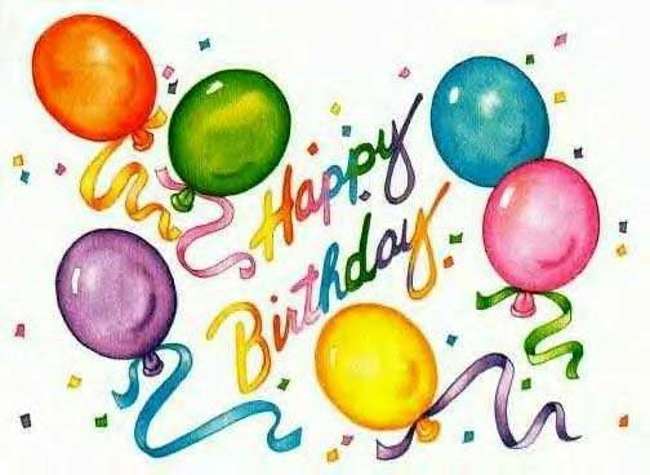 Celebrating birthdays this week:Apr. 10th – Ralph Holmes Apr. 11th – Marg FraserApr. 13 – Jim BattistThe Library is looking for volunteers to deliver and retrieve books for the residents at Highcrest Home (formerly Sunset Haven). A minor commitment is required.  Books are picked up at the library at 1 p.m., dropped off at Highcrest Home at a table by the front door.  If there are books to be returned, they will be found on the table to be delivered back to the library.  Volunteer(s) are required for the following dates: Apr. 6, May 4, June 1, June 29, July 27, Aug. 24, Sept. 21, Oct. 19, Nov. 16 and Dec. 14.  If you are interested, please contact Samantha Zuberovic at the Library, 902-755-6031.Monthly coffee time – As we resume some of our regular activities, we will once again host coffee hour the third Sunday of the month.  Next coffee date is April 16th.  For anyone who would like to host, please contact Cathy Lewis at 902-759-9649. If you need help setting up the coffee maker or have any questions, contact Cathy.SCRIPTURE READERS & USHERSScripture reader: Mark ThibeauUshers: Main Door (Office Entry)- Sandra Arthur and Ian Semple        James St. – Ruth-Anne MacIntosh        MacLean St. (Main Entrance steps) – Jackie and Gary Ross Early Christian Educators: Lynne Ann and Lois MacLellan* * * * * * * * * * * * *Minister:     	Rev. Andrew MacDonald (c) 902-331-0322Organist:   	 Clare GrievesOffice hours:	Tues. to Fri. – 10 -1pmRev. MacDonald office hours -Tues. to Thurs. 10-2 or by appointmentMission Statement: But he’s already made it plain how to live, what to do, what God is looking for in men and women.  It’s quite simple.  Do what is fair and just to your neighbor, be compassionate and loyal in your love, and don’t take yourself too seriously – take God seriously.        Micah 6: 8-The Message